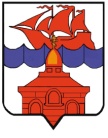 РОССИЙСКАЯ ФЕДЕРАЦИЯКРАСНОЯРСКИЙ КРАЙТАЙМЫРСКИЙ ДОЛГАНО-НЕНЕЦКИЙ МУНИЦИПАЛЬНЫЙ РАЙОНАДМИНИСТРАЦИЯ СЕЛЬСКОГО ПОСЕЛЕНИЯ ХАТАНГАПОСТАНОВЛЕНИЕ25.02.2014 г.                                                                                                                  № 029 - ПО внесении изменений и дополнений в Постановление администрации сельского поселения Хатанга от 08.07.2013 г. № 097-П “Об утверждении Порядка осуществления муниципального контроля за предоставлением обязательного экземпляра документов сельского поселения Хатанга”В целях организации и осуществления муниципального контроля за предоставлением обязательного экземпляра документов сельского поселения Хатанга, в соответствии с Федеральными законами от 06.10.2003 г. N 131-ФЗ "Об общих принципах организации местного самоуправления в Российской Федерации", от 29.12.1994 г. N 77-ФЗ "Об обязательном экземпляре документов", закона Красноярского края от 17.05.1999г. №6-400 «О библиотечном деле в Красноярском крае», руководствуясь п.1. ст. 7 Устава сельского поселения Хатанга,ПОСТАНОВЛЯЮ: Внести следующие изменения и дополнения в Постановление администрации сельского поселения Хатанга от 08.07.2013 г. № 097-П “Об утверждении Порядка осуществления муниципального контроля за предоставлением обязательного экземпляра документов сельского поселения Хатанга” (далее – Постановление):1.1. В пункте 8.8. приложения к Постановлению:а) вместо слов “Прокуратура Таймырского района рассматривает” читать “Органы прокуратуры рассматривают”; б) вместо слова “вносит” читать “вносят”. 1.2. В пункте 9.7. приложения к Постановлению:  а) после слов “Заявление о согласовании проведения внеплановой выездной проверки” вставить слова “юридического лица, индивидуального предпринимателя”;б) вместо слов “прокуратурой района” читать “органом прокуратуры”. 1.3. В пункте 9.8. приложения к Постановлению: а) после слов “По результатам рассмотрения заявления о согласовании проведения внеплановой выездной проверки” вставить слова “юридического лица, индивидуального предпринимателя”; б) после слова “прокурором” исключить слово “района”.     Постановление вступает в силу после официального опубликования и подлежит размещению на официальном сайте органов местного самоуправления сельского поселения Хатанга.  Контроль за выполнением настоящего Постановления оставляю за собой.И.о. Руководителя администрациисельского поселения Хатанга                                                                                 Е.А. Бондарев